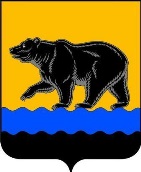 Администрация города НефтеюганскаДЕПАРТАМЕНТ ОБРАЗОВАНИЯ И МОЛОДЁЖНОЙ ПОЛИТИКИ АДМИНИСТРАЦИИ ГОРОДА НЕФТЕЮГАНСКАПРИКАЗ05.11.2015                                                                                              № 597-пг.НефтеюганскО мерах по профилактике заболеваемости ветряной оспой в образовательных организацияхВо исполнение требований Федерального закона от 30.03.1999 № 52 «О санитарно-эпидемиологическом благополучии населения», СП 3.1.3.2.3146-13 «Общие требования по профилактике инфекционных паразитарных болезней», в целях предупреждения возникновения и распространения случаев заболеваний ветряной оспой, приказываю:	1.Руководителям образовательных организаций:	1.1.Обеспечить неукоснительное исполнение требований действующего санитарного законодательства по проведению полного комплекса профилактических мероприятий при регистрации заболеваний ветряной оспы.	1.2.Организовать контроль качества проведения «утреннего фильтра» и приёма детей в дошкольных организациях на период эпидемического неблагополучия по ветряной оспе. 	В общеобразовательных организациях ввести ежедневную систему допуска к учебным занятиям учащихся, включая опрос классным руководителем перед началом занятий на период эпидемиологического неблагополучия.	1.3.В случае выявления больных детей (наличие повышенной температуры тела, сыпи):	1.3.1. Незамедлительно направлять к медицинскому работнику.	1.3.2.Обеспечить их своевременную изоляцию. 	1.3.3.Организовать немедленное оповещение родителей (законных представителей) детей. 1.4.Проводить ежедневный учет и анализ причин отсутствия детей в образовательной организации (% отсутствующих детей, % болеющих).1.5.Не допускать перевод детей и работников, находившихся в контакте, в другие группы, классы.	1.6.Обеспечить:1.6.1.Проведение дезинфекционного режима при регистрации случаев заболевания ветряной оспы.1.6.2.Проведение замены (ротации) дезинфицирующих средств, используемых для текущих уборок помещений, дезинфекции посуды.1.6.3.Своевременную изоляцию заболевших (на дому до 5-го дня со времени появления последнего свежего элемента сыпи). 	1.7.Обеспечить контроль за:1.7.1.Организацией питьевого режима в соответствии с требованиями действующего санитарного законодательства.	1.7.2.Проведением комплекса профилактических мероприятий (ультрафиолетовое облучение воздушной среды и обработка игрушек 2 раза в день,  проветривание помещений по графику, дезинфекционный режим).	1.7.3. Проведением карантинно-дезинфекционными мероприятиями с ведением ежедневного медицинского наблюдения за детьми и обслуживающим персоналом, находившимися в контакте, в течение 21-ого дня с момента последнего посещения заболевшими, в случае регистрации заболевания ветряной оспой.	1.8.Организовать информирование родителей (законных представителей) через информационные материалы по вопросам профилактики заболеваний ветряной оспой (информационные стенды, памятки).1.9.Организовать сквозные проветривания помещений до приема детей, после каждого урока, и в течение 30 минут после окончания смены.1.10.Не допускать сокращения перемен менее 10 минут между уроками.1.11.В образовательной организации при регистрации 2-х и более случаев: 1.11.1.Обучение класса, где зарегистрирована заболеваемость, осуществлять в одном учебном классе (кабинете).1.11.2. Обеспечить соблюдение принципа «групповой изоляции» при проведении спортивных, музыкальных и других дополнительных занятий.2.Ответственность за соблюдение требований санитарного законодательства и качество проведения профилактических мероприятий в период эпидемиологического неблагополучия возлагаю на руководителя образовательной организации.	3.Отделу охраны труда и обеспечения безопасности образовательных учреждений (Пластун Е.Н.), отделу дошкольного образования (Евсеева Н.О.):	3.1.Обеспечить контроль за исполнением требований СанПиН 2.4.2.2821-10 «Санитарно-эпидемиологические требования к условиям и организации обучения в общеобразовательных учреждениях», СанПиН 2.4.1.3049-13 «Санитарно-эпидемиологические требования к устройству, содержанию и организации режима работы дошкольных организаций», СП 3.1.3.2.3146-13 «Общие требования по профилактике инфекционных паразитарных болезней».3.Контроль за выполнением приказа оставляю за собой. Директор                                                                                          Т.М.МостовщиковаЛист согласованияк проекту приказа Департамента образования и молодёжной политики«О мерах по профилактике заболеваемости ветряной оспой в образовательных организациях»1.Визы:2.Проект разработан главным специалистом отдела дошкольного образованияЮ.Г.Шиловскихтел 23 45 413.Примечание (замечания):4.Рассылка:В муниципальные образовательные учреждения подведомственные Департаменту образования и молодёжной политикиЗаместитель директораН.Ю.МичуринаНачальник отдела дошкольного образования  Н.О.Евсеева